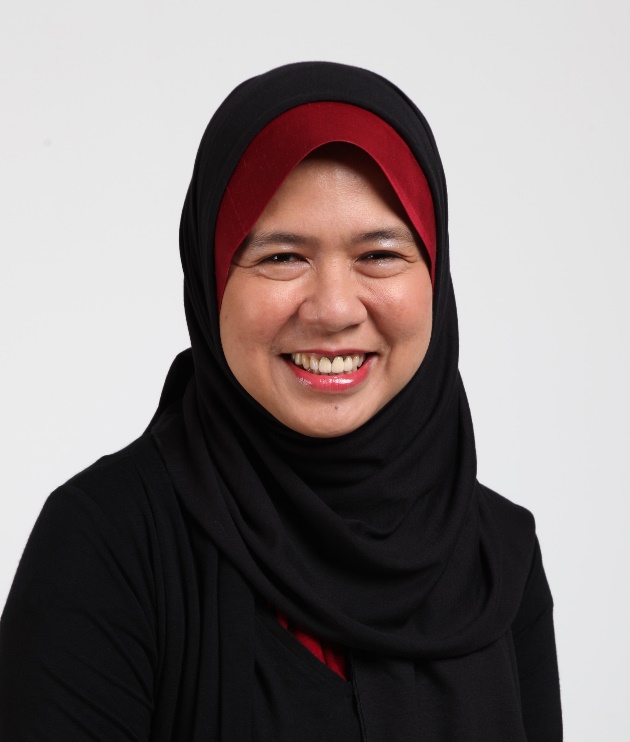 الأستاذة الدكتورة كاملة بنت غزاليأستاذ تحليل الخطاب، جامعة مالايا، ماليزيا.(Prof. Kamila Ghazali)https://www.um.edu.my/about-um/administration/top-management/professor-dr-kamila-ghazali